Career Pathways Targeted Populations (CPTP)
Fall Quarterly Meeting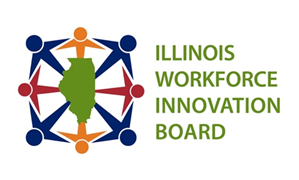  November 18, 2021		  10-11:30 am Co-Leaders: David Friedman, Mike Massie, Margi Schiemann, and Tom Wendorf Members :  Susette Crenshaw, Mollie Dowling, Jennifer Foster, David Friedman, Jon Furr, LaDonna Henson, Aime’e Julian, Kraig Kistinger, Mark Lohman, Todd Lowery, Pat Maher, Greg Martinez, Mike Massie, Kathy Mesinger,  Michelle Scott-Terven, Margi Schiemann, Rick Stubblefield, Nina Tangman, Marie Trzupek Lynch, Michele Velez, Tom WendorfMembers Absent:  Dywaine Betts, Michelle Cerutti, Dean Dittmar, Brian Durham, Laura Furlong, Steve Gold, Louis Hamer, Jeff Horvath, Marci Johnson, Angela Mason, Cory Muldoon, Kathy Nicholson-Tosh, Joe Seliga, Blanche Shoup, Tyler Strom, Whitney Thompson, Terry Wilkerson, Lois Wood
Staff:  Molly CookGuests:  Kim GueterslohMeeting Goals:Review work of the CPTP and look at focus areas for 2022.Next Steps: A meeting of a disability-focused sub-group to plan for the January 2021 quarterly meeting.Charges:  Create opportunities for learners of all ages and ability with a focus on those individuals defined as targeted populations to enhance their career awareness, career skills, and life skills through experiences with the education and training, work-based learning and essential skills as enhanced by the Illinois Essential Employability Skills approach.  Serves as the intersection between job seekers, businesses, the education system, local workforce agencies, and other interested stakeholders. Presenter10:00 amWelcome/Roll Call  Mr. David Friedman10:03 amAction Item:  Approve minutes from June 24, 2021 and September 30, 2021 MeetingsMike Massie moved to approve the 6/24/21 minutes and Marie Trzupek Lynch seconded.  The minutes were approved.Rick Stubblefield moved to approve the 9/30/21 minutes and Jennifer Foster seconded.  The minutes were approved.  Mr. David Friedman10:05 amDiscussion and Report Review:Committee Overview -Mike Massie reviewed the theme of the CPTP which is to “Prepare Illinois workers for a career, not just their next job.”  The CPTP is a proud partner of the American Job Center.Committee Priorities -Mike Massie reviewed the committee priorities:Continuous ImprovementService IntegrationGrant ResultsSustainability through Business Engagement Apprenticeships for Targeted PopulationsTom Wendorf noted that data is not on the list, and data can be a real challenge.  Tom Wendorf noted discussing this in the upcoming Committee Chairs meeting.  Tom Wendorf also explained that there is no way to measure the success with the IWP currentlyAnnual Update – Mike Massie showed a month-by-month committee annual update.  He reviewed the quarterly meetings from 2021.  He also reviewed the Wednesday Webinars that the CPTP coordinated, include one on service integration and one on “A Hire Calling.”  A full annual update can be viewed on the committee report on Illinois workNet here.Work Plan – Molly Cook described that each item on the workplan aligns with an item in the Unified State Plan, including:Activity 3.1 – Promote leading career pathway models and best practicesActivity 3.2 – Expand and improve bridge and integrated education and training modelsActivity 3.3 – Promote innovative career pathway solutions.Mike Massie reviewed the various committee priorities, including:Priority 1 – Serve as a link between the IWIB and LWIA’s.  This priority includes partnering with the IWP, prioritizing target populations, and identifying topics of value to Local Workforce Innovation Boards and explore recommendations from LWIBS and CPTP.  Molly Cook described how the activities of this priority are carried out.Priority 2 – Integration and comprehensive involvement of all partners, including the four core partners, business sector, secondary and postsecondary education, workforce labor, legislative, and local implementation partners.  This is implemented through quarterly meetings and workgroups.Priority 3 -  Work with the IWIB Committees to provide work-based experience to target populations and create business industry awareness of career pathway efforts.2022 Calendar – Mike Massie shared the 2022 calendar.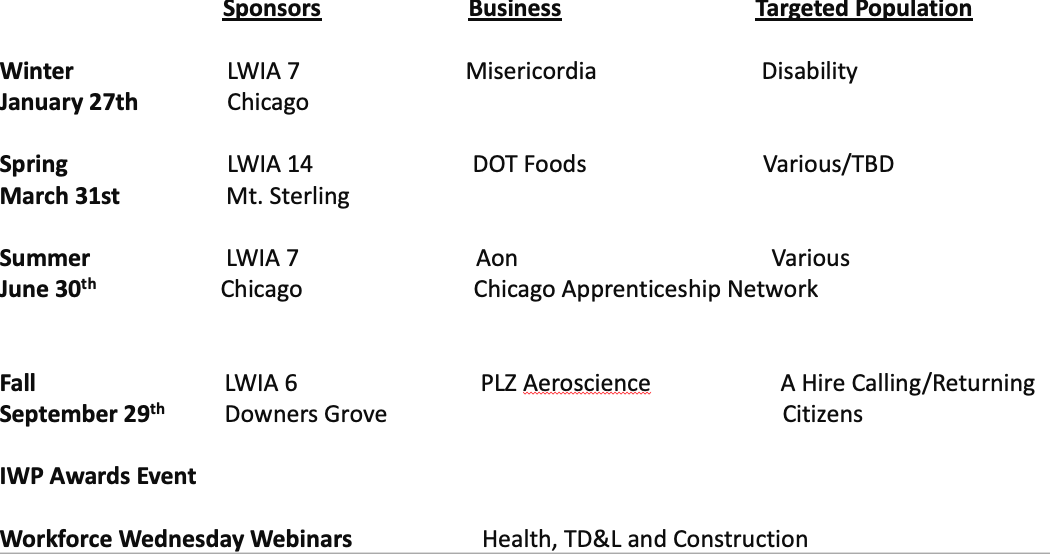 Discussion on Committee Priorities - Mike Massie asked for the committee thoughts on committee priorities.  Rick Stubblefield shared that he thinks the priorities are headed in the right direction.  Mark Lohman said that service integration has been a priority locally but could be refocused after the pandemic.  Mark Lohman also noted that the pandemic allowed for a technology revamp.  Technology can help to eliminate barriers, like transportation.  Jennifer Foster stated that perhaps at some point this year, staff could share how individuals who are in Adult Ed programs are being served.  Mike Massie suggested that this could happen during the presentation with PLZ AeroScience.Jon Furr suggested being clear about youth that are being served, for example, opportunity youth.  Mollie Dowling suggested aligning with the Governor’s Task Force on equity.  Tom Wendorf is a voice for small business on the commission, and Mollie Dowling is a member of the commission as well.Susette Crenshaw described her experience working with the Safer Foundation and WIOA Programs.  She highlighted providing services to returning citizens.  Currently, Susette works at ABC, which provides trades training.David Friedman asked if there are other groups that we should be working to integrate into our conversations?  Kathy Meisinger suggested looking to LWIA work and connecting businesses with resources available for hiring target populations.  Todd Lowery discussed service integration efforts, especially with providing Veteran informed referral.Target Populations –Currently, the committee prioirity target populations are youth, returning citizens, and individuals with physical and/or cognitive disabilities.Jon Furr suggested looking at opportunity youth, which are youth 16-24 years old, out of school and out of work.  Tom Wendorf suggested having a video library available to youth.  Kathy Meisinger suggested expanding on Career One Stop videos by adding them to NOFOs or workNet.  Mike Massie encouraged the committee to look at the Career One Stop website.David Friedman suggested focusing on career opportunities for individuals who are disabled and over the age of 22.  Michelle Scott-Terven agreed.  Pat Maher noted in the chat that recognizing the complexity of disability challenges including caregiving, remote work opportunities post-COVID, are critical to the population.  Mike suggested focusing on this at the meeting with Misericordia.  Pat Maher noted that their CEO chairs Misericordia’s Board.  Mollie Dowling noted in the chat – post-COVID concerns will remain a focus in 2022.  Mollie recommended naming it in our goals.  The implications of the COVID-19 pandemic on work availability and barriers to employment for special populations.  David Friedman suggested a sub-committee meet on disabilities.  Mark Lohman put in the chat that The Arc of the Quad Cities is a locally approved partner organization for Community Employment Services in LWIA 13.  The Arc is a full partner in the American Job Center and one of our Workforce Development Board Members.  Michele Velez noted that she would like to be added to the subgroup.Re-entry Employment – Mark Lohman explained that at Kewanee, Logan, and Murphysboro Lifeskills Re-entry Center there were brief interruptions due to COVID, but now career planners are operating American Job Centers within correctional facilities.Michelle Scott-Terven noted in the chat that there were 277 individuals identified as working in subminimum wage facilities statewide that are impacted by the Governor’s recent Executive Order related to facilities receiving State Use contract funds.  DRS is reaching out to each of these facilities and are learning that many are now providing at least minimum wage to workers.  Not fully integrated settings, but progress in terms of wages – more to come on that end.  Michelle wants to be included on a subgroup as well.Todd Lowery noted a grant that affects five facilities.  On Dec. 7, there will be an information and hiring event for those navigating re-entry.Pat Maher noted in the chat that he would work with David, Michelle and group in PwD effort pre-Misericordia meeting. He believes one of the keys is for us to represent this population in an informed manner, recognizing the spectrum of employability from rote process to highly competitive fields - and to recognize the value in terms of impact and self-esteem in all competitive employment. He doesn’t believe we'll be effective with a high-level, sweeping initiative. Rather, based on whatever influence, relationships, and segmenting we are able to achieve, we need to set specific milestones, KPIs, etc. to measure our success and provide what Tom Wendorf noted early on call. Todd Lowery also mentioned that focusing on what we currently have for target populations, and then ask if we can take what we learn and apply to additional populations.Michele Velez explained that there have been meetings with juvenile justice and IDRS.  There are also partnerships with the Department of Corrections, and Todd Lowery agreed with this.  Many populations qualify for DRS services.  Mr. Mike Massie/All11:20 amPublic CommentThere was no public comment.   Mr. David Friedman11:22 amAdjournmentMike Massie moved to adjourn the meeting, and Pat Maher seconded.   Mr. David Friedman